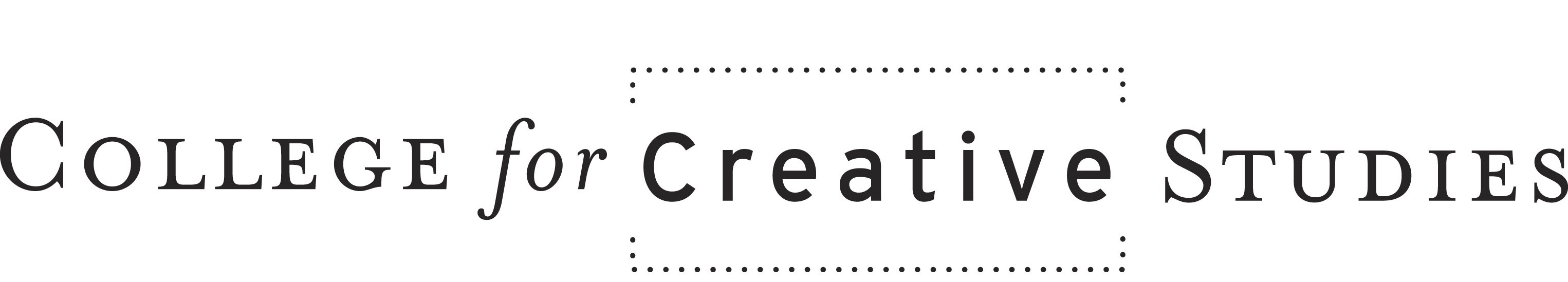 Full-Time Faculty Annual Self-Appraisal______________Academic YearInstructions:Please address each topic succinctly. Additional pages may be attached as needed.Each area of evaluation includes examples of criteria to consider when completing the section. The list offered is by no means complete; the examples are offered only summarize the expectation of content. Each department has developed discipline-specific performance guidelines; this list is available from the Chair or Program Manager and should be referenced during appraisal completion.Instructional quality – evidence of effectiveness as an instructorCriteria to consider: student evaluation scores; syllabi enhancements/innovations; new course or course content development; interdisciplinary and team-based activities; guest lecturers/reviewers; recognized deliverables; action items; etc.Faculty Member’s Response   Exceeded expectations		 Fulfilled expectations		 Did not meet expectationsChair’s Response   Exceeded expectations		 Fulfilled expectations		 Did not meet expectationsCollege service – evidence of collaboration and involvement in departmental and College activitiesCriteria to consider: committee work; sponsored project involvement (if applicable); mentoring; recruitment activities; competition submittal assistance; marketing and archiving assistance; student group leadership (if applicable); etc.Faculty Member’s Response   Exceeded expectations		 Fulfilled expectations		 Did not meet expectationsChair’s Response   Exceeded expectations		 Fulfilled expectations		 Did not meet expectations Professional practice – evidence of professional activity outside of College service and instruction.Criteria to consider: presentations; publications; exhibitions; workshops (leadership or attendance); continuing education; etc.Faculty Member’s Response   Exceeded expectations		 Fulfilled expectations		 Did not meet expectationsChair’s Response   Exceeded expectations		 Fulfilled expectations		 Did not meet expectationsActions taken on goals from previous evaluationFaculty Member’s Response  Exceeded expectations		 Fulfilled expectations		 Did not meet expectationsChair’s Response  Exceeded expectations		 Fulfilled expectations		 Did not meet expectationsGoals for continuous improvement (not graded)Faculty Member’s ResponseChair’s ResponseComments (to be completed during appraisal meeting)Faculty Member’s Signature	 ________________________________ Date ____________________Chair’s Signature __________________________________________ Date ____________________NameDepartmentRankYear of Contract ExpirationYears of CCS Service